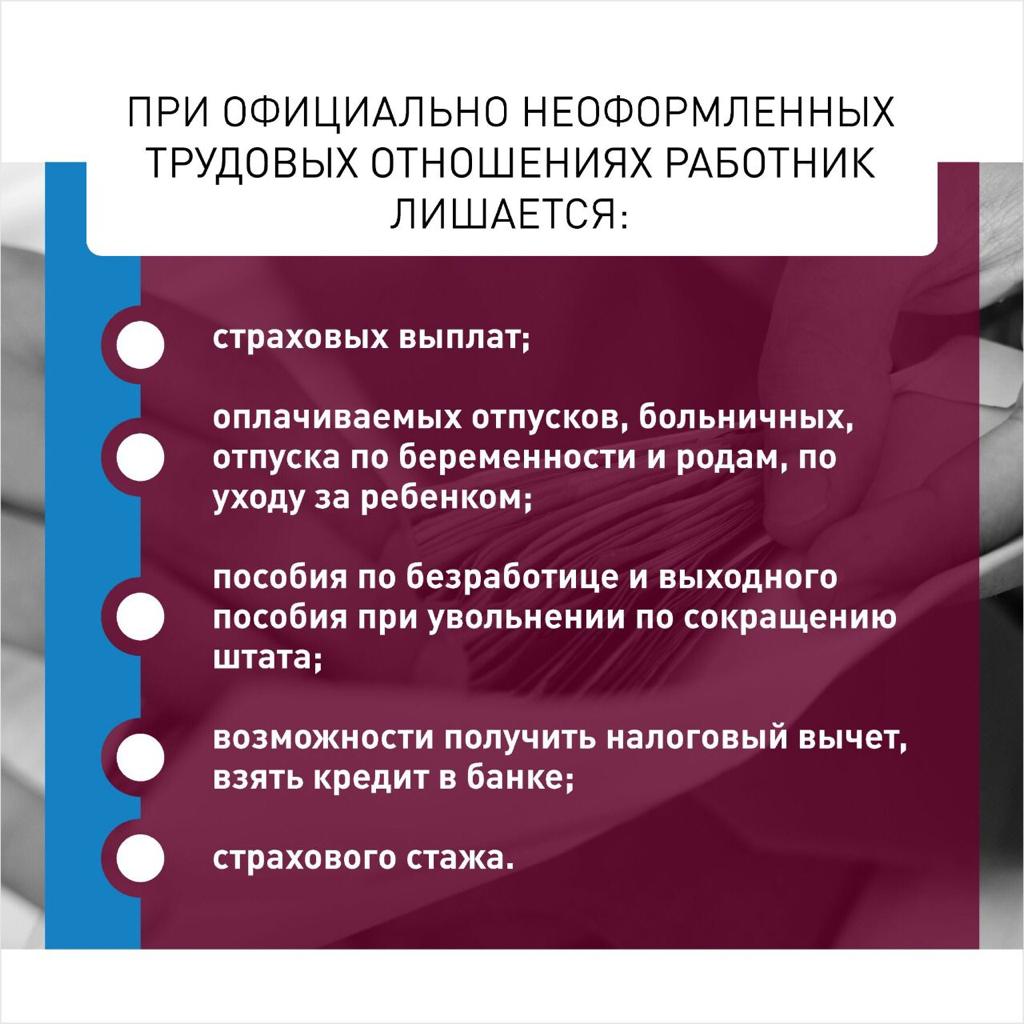 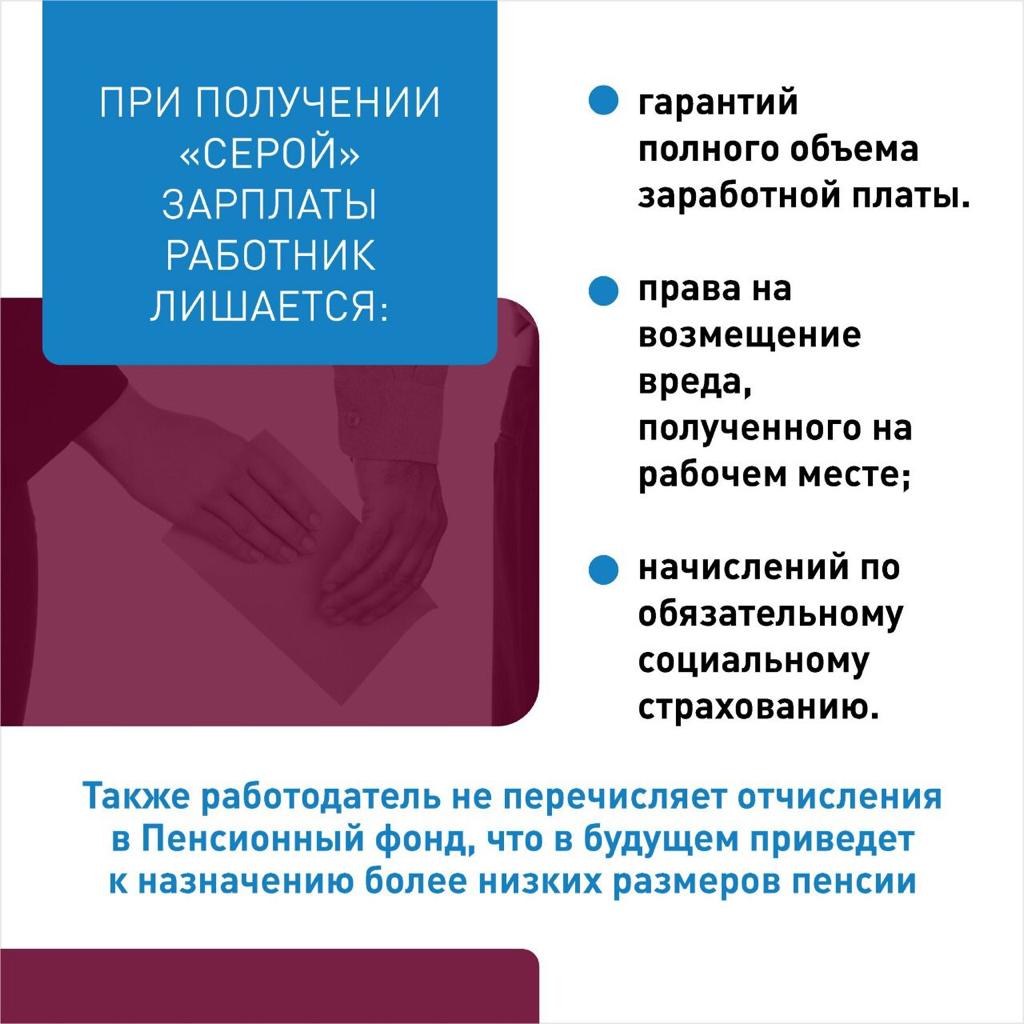 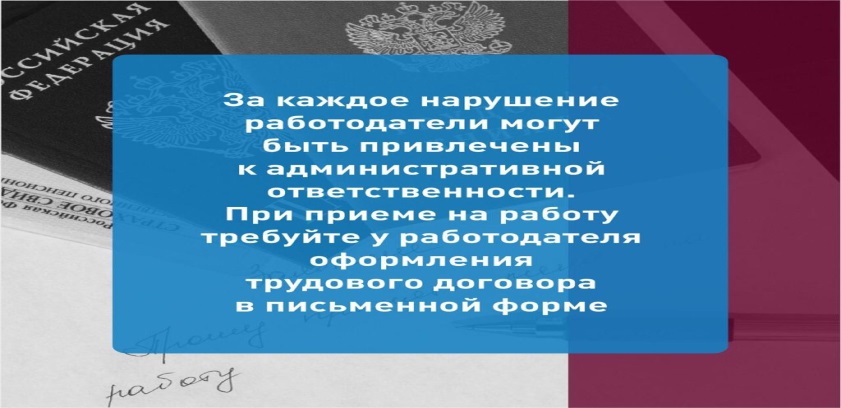   За защитой своих трудовых прав Вы можете обратиться: